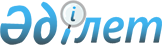 Об утверждении Правил присвоения и изменения названия судна
					
			Утративший силу
			
			
		
					Приказ Министра транспорта и коммуникаций Республики Казахстан от 20 июля 2004 года № 276-I. Зарегистрирован в Министерстве юстиции Республики Казахстан 11 августа 2004 года № 3002. Утратил силу приказом Министра транспорта и коммуникаций Республики Казахстан от 28 сентября 2011 года № 588

      Сноска. Утратил силу приказом Министра транспорта и коммуникаций РК от 28.09.2011 № 588 (вводится в действие с 31.01.2012).      В соответствии со статьей 10 Закона Республики Казахстан "О торговом мореплавании" ПРИКАЗЫВАЮ: 

      1. Утвердить прилагаемые Правила присвоения и изменения названия судна. 

      2. Комитету транспортного контроля Министерства транспорта и коммуникаций Республики Казахстан (Мустафин К.С.) в установленном  законодательством порядке обеспечить представление настоящего приказа в Министерство юстиции Республики Казахстан для государственной регистрации. 

      3. Контроль за исполнением настоящего приказа возложить на вице-Министра транспорта и коммуникаций Республики Казахстан Кошанова Е.Ж. 

      4. Настоящий приказ вступает в силу со дня государственной регистрации в Министерстве юстиции Республики Казахстан.       Министр                               

Утверждены             

приказом Министра          

транспорта и коммуникаций      

Республики Казахстан         

от 20 июля 2004 года N 276-I    

"Об утверждении Правил присвоения  

и изменения названия судна"      Правила присвоения и изменения названия судна   

1. Общие положения      1. Настоящие Правила присвоения и изменения названия судна (далее - Правила) разработаны в соответствии с Законом Республики Казахстан "О торговом мореплавании". 

      2. Правила устанавливают порядок присвоения и изменения названия морского судна, подлежащего регистрации в Государственном судовом реестре или судовой книге. Z020000284

      3. В настоящих Правилах используется следующее основное понятие: 

      уполномоченный орган по государственной регистрации судов и прав на них (далее - уполномоченный орган) - Комитет транспортного контроля Министерства транспорта и коммуникаций Республики Казахстан. 

      4. Название судна пишется с транслитерацией на казахском или русском языках, с указанием также английского написания казахского и русского названий, без содержания пропаганды идеологии, запрещенной законодательством Республики Казахстан.  

      5. При выборе названия судна учитываются:  

      1) соответствие названия судна на государственном языке нормам современного литературного казахского языка; 

      2) соответствие транскрипций на русском и других языках нормам современного литературного казахского языка; 

      3) требования общественной нравственности и морали.  

      6. Одинаковые названия судам не присваиваются. 

      7. Название судна может быть изменено при переходе права собственности на судно.   

 2. Порядок присвоения и изменения названия судна       8. Собственник судна, желающий присвоить или изменить название судна, обращается с заявлением в уполномоченный орган.  

      9. Заявление о присвоении или изменении названия судна должно содержать обоснование присвоения или изменения названия судна, с приложением копий следующих документов: 

      документ, подтверждающий право собственности на судно; 

      выписку из Государственного судового реестра Республики Казахстан или судовой книги, выданную Морской администрацией порта, об отсутствии судов с таким названием;  

      документ, подтверждающий имя и адрес заявителя; 

      наличие согласия гражданина или его наследников, именем которого присваивается название судну. 

      10. Уполномоченный орган на основе представленных документов принимает решение о согласовании предложенного названия судну, о чем делается соответствующая запись в Государственном судовом реестре или судовой книге, или об отказе в согласовании.  

      О принятом решении сообщается собственнику судна в течение тридцати дней со дня поступления документов, предусмотренных пунктом 9 Правил.
					© 2012. РГП на ПХВ «Институт законодательства и правовой информации Республики Казахстан» Министерства юстиции Республики Казахстан
				